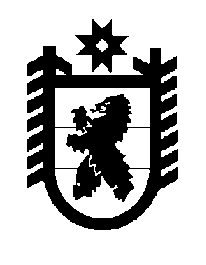 Российская Федерация Республика Карелия    ПРАВИТЕЛЬСТВО РЕСПУБЛИКИ КАРЕЛИЯПОСТАНОВЛЕНИЕот  28 февраля 2019 года № 96-Пг. Петрозаводск Об утверждении Перечня должностных лиц Министерства экономического развития и промышленности Республики Карелия, уполномоченных на осуществление регионального государственного контроля (надзора)  в области розничной продажи алкогольной 
и спиртосодержащей продукцииВ соответствии с частью 1 статьи 5 Федерального закона от 26 декабря 
2008 года № 294-ФЗ «О защите прав юридических лиц и индивидуальных предпринимателей при осуществлении государственного контроля (надзора) и муниципального контроля», Федеральным законом от 22 ноября 1995 года № 171-ФЗ «О государственном регулировании производства и оборота этилового спирта, алкогольной и спиртосодержащей продукции и об ограничении потребления (распития) алкогольной продукции», Законом Республики Карелия от 8 июня 2012 года № 1602-ЗРК «О некоторых вопросах реализации Федерального закона «О государственном регулировании производства и оборота этилового спирта, алкогольной и спиртосодержащей продукции и об ограничении потребления (распития) алкогольной продукции» на территории Республики Карелия», Положением о Министерстве экономического развития и промышленности Республики Карелия, утвержденным постановлением Правительства Республики Карелия от 21 сентября 2016 года № 360-П «Об утверждении Положения о Министерстве экономического развития и промышленности Республики Карелия», Правительство Республики Карелия п о с т а н о в л я е т:1. Утвердить прилагаемый перечень должностных лиц Министерства экономического развития и промышленности Республики Карелия, уполномоченных на осуществление регионального государственного контроля (надзора) в области розничной продажи алкогольной и спиртосодержащей продукции.2. Признать утратившим силу постановление Правительства Республики Карелия от 18 января 2018 года № 17-П «Об утверждении  перечня должностных лиц Министерства экономического развития и промышленности Республики Карелия, уполномоченных на осуществление регионального государственного контроля (надзора) в области розничной продажи алкогольной и спиртосодержащей продукции» (Собрание законодательства Республики Карелия,   2018, № 1, ст. 62).Исполняющий обязанностиГлавы Республики Карелия 					                 А.Е. ЧепикУтвержден постановлением Правительства Республики Карелияот 28 февраля 2019 года № 96-ППеречень должностных лиц Министерства экономического развития и промышленности Республики Карелия, уполномоченных 
на осуществление регионального государственного 
контроля (надзора) в области розничной продажи алкогольной 
и спиртосодержащей продукцииЗаместитель Министра в соответствии с распределением компетенции между заместителями МинистраНачальник отдела правовой работы и лицензированияЗаместитель начальника отдела правовой работы и лицензированияКонсультант отдела правовой работы и лицензированияГлавный специалист отдела правовой работы и лицензированияВедущий специалист отдела правовой работы и лицензирования_____________